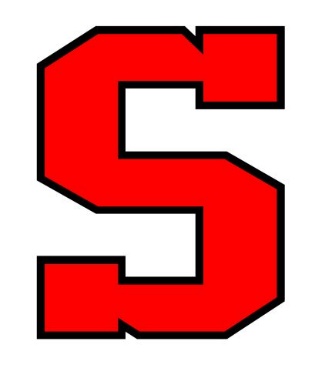 JV BASEBALL2018Head Coach – Logan StewartDay		Date		Opponent		Location         Time		DepartThu.		Mar. 22 	Fort Hill 		Away		4:30		2:15*	Sat.		Mar. 24		Hampshire		Away		11:00		8am*Tue. 		Mar. 27		Petersburg		Away		4:00		2:15*Tue.		Apr. 3		Mtn. Ridge 		Away		4:30		2:30*	Fri.		Apr. 6		Moorefield		Away		4:30		2:30*Mon.		Apr. 9		Northern  		Home		7:00Wed.		Apr. 11		Hampshire		Home		4:30Fri. 		Apr. 13		Allegany		Away		4:30		2pm*Mon.		Apr. 16		Fort Hill		Home 		4:30		Tue.		Apr. 17		Mtn. Ridge		Home		4:30		Mon.		Apr. 23		Keyser 			Home 		4:30Wed.		Apr. 25		Petersburg		Home		7:00		Fri.		Apr. 27		Frankfort (DH)	Home		4:30		Mon.		Apr. 30		Allegany		Home		4:30						Wed.		May. 2		Moorefield		Home		4:30Thu.		May. 3		Bishop Walsh		Away		4:30		2:45Sat. 		May. 5		Northern (DH)	Away		10:00		8:30am* Denotes ride with Varsity